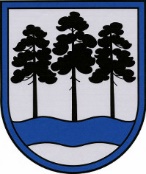 OGRES  NOVADA  PAŠVALDĪBAReģ.Nr.90000024455, Brīvības iela 33, Ogre, Ogres nov., LV-5001tālrunis 65071160, e-pasts: ogredome@ogresnovads.lv, www.ogresnovads.lv PAŠVALDĪBAS DOMES SĒDES PROTOKOLA IZRAKSTS20. Par mēnešalgas noteikšanu Ogres novada pašvaldības policijas priekšniekamAr Ogres novada pašvaldības domes 2021. gada 30. decembra lēmumu “Par Ogres novada pašvaldības policijas izveidošanu” (protokols Nr. 14, 9.) administratīvi teritoriālās reformas ietvaros tika reorganizētas Ogres novada Ogres pašvaldības policija, Ķeguma pašvaldības policija un Lielvārdes pašvaldības policija, tās apvienojot un rezultātā uz reorganizējamo institūciju bāzes ar 2022. gada 1. februāri izveidojot jaunu iestādi – Ogres novada pašvaldības policiju, kura apkalpo visu Ogres novadu.Ar Ogres novada pašvaldības domes 2021. gada 30. decembra lēmumu “Par Ogres novada pašvaldības iekšējo noteikumu “Ogres novada pašvaldības policijas nolikums” apstiprināšanu” (protokols Nr. 14, 10.) apstiprināti Ogres novada pašvaldības 2021. gada 30. decembra iekšējie noteikumi Nr. 74/2021 “Ogres novada pašvaldības policijas nolikums” (turpmāk – Nolikums), kas nosaka arī Ogres novada pašvaldības policijas priekšnieka kompetences.Ar Ogres novada pašvaldības domes 2022. gada 31. marta lēmumu “Par Ogres novada pašvaldības policijas priekšnieka iecelšanu” (protokols Nr. 6, 76.) ar 2022. gada 1. aprīli Ogres novada pašvaldības policijas priekšnieka amatā iecelts Reinis Ikaunieks, nosakot mēnešalgu 1600 euro (viens tūkstotis seši simti euro) apmērā. Noslēdzot darba līgumu, noteikts pārbaudes laiks trīs mēneši.Ievērojot Ogres novada pašvaldības policijas nolikumā, kas apstiprināts ar Ogres novada pašvaldības domes 2021. gada 30. decembra lēmumu (protokols Nr. 14, 10.), pašvaldības policijas priekšniekam noteiktās funkcijas un pienākumus, darba izpildes rezultātus, kvalifikāciju un profesionālo kompetenci un pamatojoties uz likuma “Par pašvaldībām” 21. panta pirmās daļas 13. punktu un Valsts un pašvaldību institūciju amatpersonu un darbinieku atlīdzības likuma 4. panta ceturto daļu,balsojot: ar 22 balsīm "Par" (Andris Krauja, Artūrs Mangulis, Atvars Lakstīgala, Dace Kļaviņa, Dace Māliņa, Dace Nikolaisone, Dainis Širovs, Dzirkstīte Žindiga, Egils Helmanis, Gints Sīviņš, Ilmārs Zemnieks, Indulis Trapiņš, Jānis Iklāvs, Jānis Kaijaks, Jānis Lūsis, Jānis Siliņš, Kaspars Bramanis, Pāvels Kotāns, Raivis Ūzuls, Rūdolfs Kudļa, Toms Āboltiņš, Valentīns Špēlis), "Pret" – nav, "Atturas" – nav, Ogres novada pašvaldības dome NOLEMJ: Ar 2022. gada 1. augustu noteikt Ogres novada pašvaldības policijas priekšniekam Reinim Ikauniekam mēnešalgu EUR 1900 (viens tūkstotis deviņi simti euro) apmērā par pilnu darba laiku. Uzdot Ogres novada pašvaldības Centrālās administrācijas Personālvadības nodaļai sagatavot vienošanos par grozījumiem darba tiesiskajās attiecībās atbilstoši šī lēmuma 1. punktam. Kontroli par lēmuma izpildi uzdot Ogres novada pašvaldības izpilddirektoram.(Sēdes vadītāja,domes priekšsēdētāja E.Helmaņa paraksts)Ogrē, Brīvības ielā 33Nr.17          2022. gada 28. jūlijā